             Policy 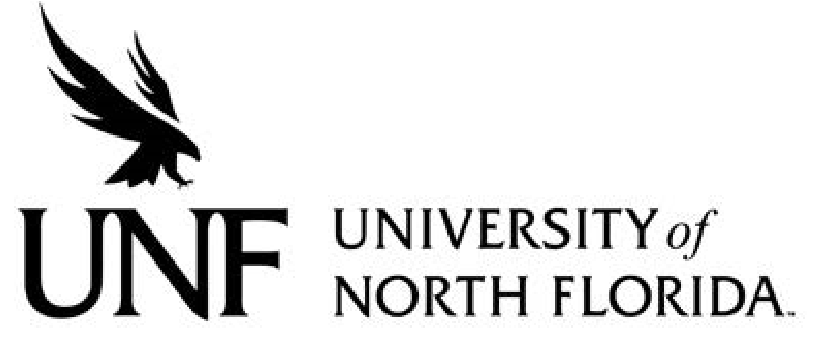 Policy Number: 	Effective Date:  		Revised Date: Subject: Responsible Division/Department: Check what type of Policy this is: New PolicyMajor Revision of Existing PolicyMinor/Technical Revision of Existing PolicyReaffirmation of Existing PolicyRepeal of Existing PolicyOBJECTIVE AND PURPOSE OF POLICYSTATEMENT OF PROCEDURES